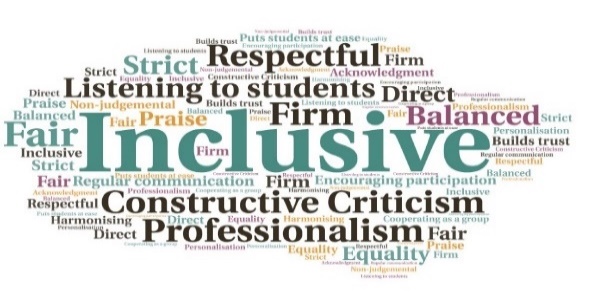 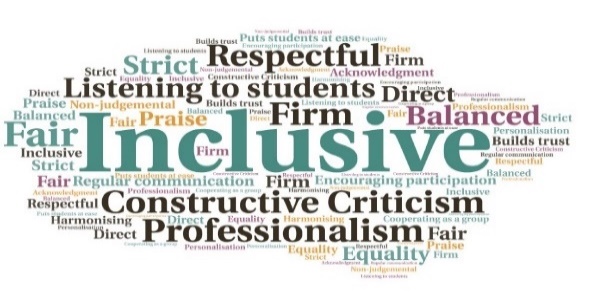 Goal: To promote a better sense of identity and belonging amongst students on the Mental Health course.Submitted by: Sam McDonald
Project: To set up and deliver monthly in-person and virtual tutor groups, with a mental health nursing perspective.
Benefit to: Undergraduate Mental Health Nursing students. Impact:  The previous years NSS feedback indicated students on the course lacked a sense of belonging and were impacted by the fact the cohort does not meet until Semester 2 of their second year. These groups gave them the opportunity to interact with their peers and connect with one another, while learning more about the course subject.